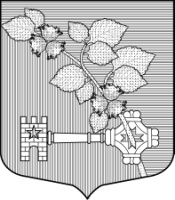    АДМИНИСТРАЦИЯВИЛЛОЗСКОГО ГОРОДСКОГО ПОСЕЛЕНИЯЛОМОНОСОВСКОГО РАЙОНАП О С Т А Н О В Л Е Н И Е  № 27   23 января  2023 года                                                                               гп. Виллози	Руководствуясь ст.24, п.6 ч.3 ст.46 Федерального закона от 31.07.2020 N 248-ФЗ "О государственном контроле (надзоре) и муниципальном контроле в Российской Федерации", п.2.3 Положения о  муниципальном земельном контроле в границах Виллозского городского поселения Ломоносовского муниципального района Ленинградской области, утвержденном Решением Совета депутатов МО Виллозское гп №30 от 23.09.2021 года, П О С Т А Н О В Л Я Ю :Для целей управления рисками причинения вреда (ущерба) при осуществлении муниципального земельного контроля, дополнить перечни земельных участков и отнести объекты контроля – земельные участки на территории Виллозского городского поселения к следующим категориям риска причинения вреда (ущерба):- к категории среднего риска земельные участки согласно перечню в Приложении 1.- к категории умеренного риска земельные участки согласно перечню в Приложении 2.3. Земельные участки, не отнесенные к определенной категории риска в Приложениях 1 и 2,  считать отнесенными к категории низкого риска.2. Разместить Перечни земельных участков на официальном сайте муниципального образования Виллозское городское поселение по электронному адресу: www.villozi-adm.ru3. Контроль за исполнением настоящего постановления оставляю за собой.Глава  администрацииВиллозского городского поселения                                                       Андреева С.В.Приложение 1Перечень земельных участков, которым присвоена категория среднего рискаПриложение 2Перечень земельных участков, которым присвоена категория умеренного риска№ п/пКадастровый номер и(или) местоположение земельного участкаКатегория земельВид разрешенного использованияПрисвоенная категория1Ленинградская область, Ломоносовский муниципальный район, Виллозское сельское поселение, деревня Виллози, квартал 1, д.14 (47:14:0612001:24)Земли сельскохозяйственного назначенияДля ведения личного подсобного хозяйстваСредний риск Ленинградская область, Ломоносовский район, тер. ЗАО Предпортовый (47:14:0603003:31)Земли промышленности, энергетики, транспорта, связи, радиовещания, телевидения, информатики, земли для обеспечения космической деятельности, земли обороны,...Строительная промышленностьСредний риск№ п/пКадастровый номер и(или) местоположение земельного участкаКатегория земель Вид разрешенного использованияПрисвоенная категория1Ленинградская область, Ломоносовский район, Виллозское сельское поселение, СНТ "Орбита-3", уч. 514 (47:14:0618001:218)Земли сельскохозяйственного назначенияДля ведения садоводстваУмеренный рискЛенинградская область, Ломоносовский район, МО "Виллозское сельское поселение", СНТ "Орбита-3", участок 503 (47:14:0618001:153)Земли сельскохозяйственного назначенияДля ведения садоводстваУмеренный рискЛенинградская область, Ломоносовский район, МО "Виллозское сельское поселение", СНТ "Орбита-3", участок 504 (47:14:0618001:151)Земли сельскохозяйственного назначенияДля ведения садоводстваУмеренный рискЛенинградская область, Ломоносовский район, Виллозское сельское поселение, СНТ "Надежда ВМА им.Кирова" (47:14:0643011:63)Земли сельскохозяйственного назначенияДля ведения садоводстваУмеренный рискЛенинградская область, Ломоносовский район, Виллозское сельское поселение, СНТ "Надежда ВМА им.Кирова" (47:14:0643011:64)Земли сельскохозяйственного назначенияДля ведения садоводстваУмеренный рискЛенинградская область, Ломоносовский район, Виллозское сельское поселение, СНТ "Надежда ВМА им.Кирова" (47:14:0643011:65)Земли сельскохозяйственного назначенияДля ведения садоводстваУмеренный рискЛенинградская область, Ломоносовский район, МО "Виллозское сельское поселение", СНТ "Можайское"д. Мурилово, участок 11 (кад.№  47:14:0622013:21)Земли населенных пунктовДля ведения садоводстваУмеренный риск Ленинградская область, Ломоносовский район, МО "Виллозское сельское поселение", СНТ "Можайское", участок 14 (кад.№ 47:14:0622010:56)Земли населенных пунктовДля ведения садоводстваУмеренный риск